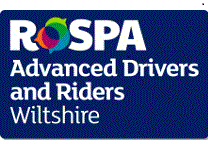 Wiltshire RoADAR Incident ReportIn the event of an incident resulting in an injury requiring medical treatment during a Wiltshire RoADAR event.  Please provide the following information to the Chairman and Secretary as soon as possible.  This should be within 24 hours. Wiltshire RoADAR Incident ReportIn the event of an incident resulting in an injury requiring medical treatment during a Wiltshire RoADAR event.  Please provide the following information to the Chairman and Secretary as soon as possible.  This should be within 24 hours. Wiltshire RoADAR Incident ReportIn the event of an incident resulting in an injury requiring medical treatment during a Wiltshire RoADAR event.  Please provide the following information to the Chairman and Secretary as soon as possible.  This should be within 24 hours. Date and TimeDate and TimeLocationLocationNames of injured partiesStatus of Injured Parties    (Mem) (Assoc) (Tutor) or Member of Public (MoP)Severity of injuriesBike Car LGV PSVMake ModelReg. numberForm filled in byStatusPhone noEmail addressPolice attended?Police reference numberDetails (name rank etc. If possible)Details (name rank etc. If possible)Details (name rank etc. If possible)Ambulance(s) attended?DetailsDetailsDetailsFire Brigade attended?DetailsDetailsDetailsHospital(s) used for injured partiesDetailsDetailsDetailsAny involvement with next of kin and contact detailsWiltshire RoADAR ContactsWiltshire RoADAR ContactsWiltshire RoADAR ContactsWiltshire RoADAR ContactsChairman@wiltshireroadar.co.uk07711 57421507711 57421507711 574215Secretary@wiltshireroadar.co.uk07505 79941807505 79941807505 799418Brief Synopsis of Incident. Continue on reverse if necessary & include any other vehicles involvedBrief Synopsis of Incident. Continue on reverse if necessary & include any other vehicles involvedBrief Synopsis of Incident. Continue on reverse if necessary & include any other vehicles involvedBrief Synopsis of Incident. Continue on reverse if necessary & include any other vehicles involved